KEMENTERIAN RISET, TEKNOLOGI DAN PENDIDIKAN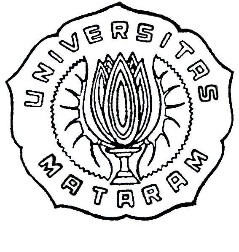 UNIVERSITAS MATARAMFAKULTAS TEKNIKJURUSAN TEKNIK SIPILJln.  Majapahit  No.  62  Mataram  83125  Telp (0370) 638436PERMOHONAN UJIAN KHUSUSYth. Ketua Jurusan Teknik SipilFakultas Teknik UnramMataramDengan hormat,Yang bertanda tangan dibawah ini Nama 	: 	…………………………NIM 	: 	F1A………….Semester	:	….. Fakultas	: 	TeknikJurusan	: 	Teknik SipilProgram Studi	: 	Teknik Sipil (Reguler Pagi/Reguler Sore)*Dosen Wali	: 	…………………………………….Alamat Mahasiswa 	: 	……………………….……………………..………………………… 		No. Telp. : ………………………..Dengan ini mengajukan permohonan ujian khusus untuk mata kuliah dibawah ini : Bersama ini saya lampirkan foto copy KHS dan Transkrip Nilai. Demikian, atas perhatian dan kebijaksanaan Bapak, kami sampaikan terima kasih.Menyetujui,							Mataram, ……………………Ketua Jurusan Teknik Sipil, 					Pemohon,Jauhar Fajrin, ST., MSc(Eng)., Ph.D.				________________________NIP.19740607 199802 1 001 					NIM. )* Coret yang tidak perluNoMata KuliahSKSNilaiDosen Pengampu12345Total SKS